Fragenpool für (Erst-)Gespräche 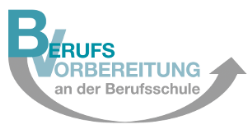 Persönliche Angaben und Informationen zur bisherigen Schullaufbahn können dem Schülerakt entnommen werden. Um ein Gesamtbild zu erhalten, empfiehlt es sich, innerhalb der ersten Wochen ein Schüler-Lehrergespräch zusammen mit der sozialpädagogischen Fachkraft zu führen. Nachfolgend finden Sie auf Grundlage des Fragebogens von Petermann/Petermann (2017) Anregungen für die inhaltliche Gesprächsgestaltung mit den Schülerinnen und Schülern für den Schuljahresbeginn sowie einzelne Aspekte, die im Laufe des Schuljahres vertieft bzw. aktualisiert werden können. Die Frageimpulse werden je  Schülerin bzw. Schüler angepasst.Was gefällt dir an der Schule? Welche Fächer interessieren dich?What do you like about your school? What subjects are you interested in?Hast du einen Plan für die Zeit nach diesem Schuljahr? Wie realistisch schätzt du deinen Plan ein? Was musst du für dein Vorhaben tun/vorbereiten? Hast du einen Plan B?Do you have any plans for your time after graduating this school year? How do you evaluate this plan: Is it realistic? What do you need to prepare for it? Do you have any alternatives?Was bringst du für dein Vorhaben mit? Worin bist du Experte? Wie können wir dich bei deinem Vorhaben unterstützen?What skills do you bring along? Are you an expert in any fields? How can we support you in your plans?Was war oder ist gerade deine glücklichste Zeit? Wovon oder von wem hing dies ab?What was or is the happiest time of your life? Who or what was responsible for that?Nenne mir bitte Personen, die dir in deinem bisherigen Leben wichtig waren bzw. sind. In welchem Verhältnis stehen die Personen zu dir? Woher kennst du diese Personen?Please name some persons that have been important to you and your life up to now. How are you related to these people? Where do you know them from?Nenne mir bitte drei prägende Erlebnisse aus deiner bisherigen Schulzeit. Give us three experiences that have had an impact on your prior time at school, please.Wie verläuft ein typischer Werktag vom Aufstehen bis zum Zubettgehen bei dir? Was machst du am Wochenende?How does your regular working day look like, from getting up until going to bed? What do you do on weekends?Hast du Hobbys? Was bereitet dir besonders Freude? Wenn du jedes Hobby machen könntest, ohne auf die Kosten zu achten, was würdest du dann machen?Do you have any hobbies? What do you really enjoy? If you could have any hobby no matter what the costs are, what would you like to do?Was machst du als liebstes, wenn du zuhause bist?What do you prefer doing when you are at home?Jeder geht mit Langeweile anders um. Kennst du dieses Gefühl? Wie gehst du damit um?Everybody copes with boredom differently. Do you know this kind of feeling? How do you cope with it?Was unternimmst du mit deinen Freunden? Habt ihr gemeinsame Hobbys? Pflegst du langjährige Freundschaften?What do you normally do when you meet friends? Do you share any hobbies? Do you have any long-time friendships?Was zeichnet deinen besten Freund aus?How would you describe your best friend?Wo siehst du dich in fünf Jahren? Wie kann dich die Schule bei diesem Ziel im Laufe dieses Schuljahres unterstützen?Where do you see yourself in five years from now? How can school and education support you in your professional goals during this year?Welchen Mehrwert/Welche Vorteile siehst du für dich persönlich, wenn du regelmäßig am Unterricht teilnimmst?What do you think are the advantages of attending classes regularly?